Smlouva o dílopodle ust. 2586 a násl. zákona č. 89/2012 Sb., občanský zákoník, v platném znění	Název akce:	„I/20 Losiná, obchvat”Číslo smlouvy objednatele: 06EU-002550Číslo smlouvy zhotovitele: 15W22 0231.Úvodní ustanoveníI. Ředitelství silnic a dálnic ČR, Na Pankráci 56, 145 05 Praha 4 zastoupené: Ing. Zdeňkem Kut'ákem, pověřeným řízením Správy Plzeň,Hřímalého 37, 301 OO Plzeňoprávněn jednat ve věcech smluvních: Ing. Zdeněk Kut'ák tel: 377 333 757, fax: 377 422 625, e-mail: zdenčk.kutak@rsd.czoprávněn jednat ve věcech technických: Ing. Václav Kabát tel: 377 333 723, fax: 377 422 619, e-mail: vaclav.kabat@rsd.cz         IČ: 659 93 390	           DIČ: CZ65993390Bankovní spojení: KB Praha, č. účtu: 51-1422200277/0100(dále jen „objednatel”)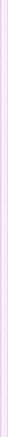 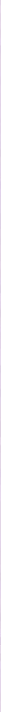 2. Woring s.r.o., Na Roudné 1604/93, OI OO Plzeň zastoupená: Ing. Zbyňkem Voříškem, jednatelem společnostioprávněn jednat ve věcech smluvních: Ing. Zbyněk Voříšek tel: 775 263 503, e-mail: vorisek@woring.czoprávněn jednat ve věcech technických: Ing. Jiří Vavřička tel: 734 256 047, e-mail: vavricka@woring.cz           IČ: 291 59 342	           DIČ: CZ29159342Bankovní spojení: RaiffeisenBank a.s., číslo účtu: 7095712001/5500(dále jen „zhotovitel”)11.Předmět smlouvyZhotovitel se zavazuje, že na svůj náklad vypracuje v rozsahu a za podmínek ujednaných v této Smlouvě pro objednatele a objednateli předá pro akci s názvem„I/20 Losiná, obchvat ”I dílo spočívající v provedení expertizy dokumentace pro územní rozhodnutí (dále je' „DŮR”), která bude obsahovat zejména prostudování předané dokumentace, konzultace se zpracovateli DŮR, účast na pravidelných poradách během zpracování DÚR, vypracování závěrečné zprávy a její projednání s objednatelem.Podrobná specifikace je uvedena v příloze č. I Požadavky na zajišťování expertizy na DŮR, která je nedílnou součástí smlouvy.Objednatel se zavazuje, že dokončené dílo převezme, zaplatí za jeho zhotovení dohodnutou cenu a poskytne zhotoviteli ujednané spolupůsobení.Zhotovitel předá dílo osobně, konkrétně osobě oprávněné jednat za objednatele ve věcech technických (popř. třetí osobě na základě plné moci, udělené jí objednatelem) nebo do podatelny objednatele umístěné v sídle jeho společnosti anebo zhotovené dílo doručí objednateli prostřednictvím poštovního úřadu či jiného doručujícího orgánu na adresu pro doručování, kterou je sídlo společnosti objednatele. Nedílnou součástí předání díla (nebo jeho jednotlivé části) bude předávací protokol podepsaný zhotovitelem a objednatelem. Pokud dílo bude doručeno objednateli prostřednictvím doručujícího orgánu, je objednatel povinen předávací protokol, který je nedílnou součástí zásilky potvrdit svým podpisem a nejpozději do dvou pracovních dnů odeslat zpět do sídla společnosti zhotovitele.111.Způsob vypracování díla + změna dílaI. Dílo bude vypracováno v souladu s podklady a pokyny předanými zhotoviteli objednatelem podle článku VIII. této Smlouvy a osobou (osobami) oprávněnou k jejímu zpracování.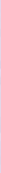 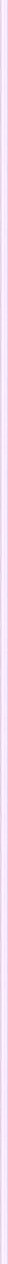 Dílo (jeho jednotlivé části) bude vypracováno a dodáno v rámci ujednané ceny:čistopis v písemné formě ve 3 vyhotoveních ve formátu *pdfv elektronické podobě 1 x na CDZhotovitel na vyžádání objednatele dodá další vyhotovení uvedená v předchozím odstavci tohoto článku, v požadovaném počtu a za zvláštní úhradu (článek V. odst. 2 této Smlouvy).Při zpracování díla bude zhotovitel dodržovat všeobecné závazné předpisy, technické normy, ujednání této Smlouvy a bude se řídit výchozími podklady a pokyny objednatele a vyjádřeními orgánů veřejné moci a dalších dotčených organizací.Smluvní strany se dohodly, že přistoupí na změnu závazku v případě, kdy se po uzavření této Smlouvy změní výchozí podklady rozhodující pro uzavření této Smlouvy, nebo vzniknou na straně objednatele či orgánů veřejné moci anebo z důvodu objektivních překážek (tzv. Vyšší moc) nové požadavky. Pokud budou v průběhu prací na zhotovení díla uzavřeny dohody, které ovlivní rozsah a předmět této Smlouvy a budou mít vliv na cenu a termín plnění, zavazuje se objednatel upravit dodatkem k této Smlouvě cenu a termín plnění (a to i jednotlivě) v souvislosti se změnou předmětu této Smlouvy.Smluvní strany za objektivní překážky označují okolnosti a události vzniklé po uzavření této Smlouvy, a to mimořádné, nepředvídatelné, nepřekonatelné a nezávislé na vůli smluvních stran, jež opravňují ke změně smluvních podmínek nebo jejích jednotlivých částí.IV.Doba zhotovení dílal . Zhotovitel se zavazuje, že vypracuje a dodá objednateli zhotovené dílo v rozsahu a obsahu podle této Smlouvy v termínu: do 14 dnů od předání konceptu DŮR objednatelem, nejpozději do 31.10.2016Zhotovitel je povinen na výzvu objednatele (elektronickou či faxovou zprávou nebo doporučeným dopisem prostřednictvím doručujícího orgánu) předložit mu rozpracovanou část díla ke kontrole nebo konzultaci a k odsouhlasení navrženého řešení. Objednatel je povinen se závazně vyjádřit do sedmi (7) pracovních dnů od převzetí zpracované části díla nebo v této lhůtě svolat jednání za účasti zhotovitele a dalších zúčastněných osob s tím, že výsledky tohoto projednání se zapracují do čistopisu vyhotovení díla nebo jeho dílčí části.Dodržení termínu plnění díla je závislé od řádného a včasného spolupůsobení objednatele; po dobu prodlení objednatele s poskytnutím spolupůsobení není zhotovitel v prodlení se splněním povinnosti dodat předmět této Smlouvy (jeho dílčí část) v ujednaném termínu. Zhotovitel není v prodlení s předáním díla v době vzniku a po celou dobu trvání objektivních překážek, které nezavinil.Lhůty uvedené v odstavci 1 tohoto článku se prodlouží o příslušný časový úsek v případě, že se jedná o prodlení vzniklé na straně objednatele.Objednatel je oprávněn požadovat pozastavení provádění prací celkově nebo částečně, pokud zjistí, že zhotovitel zhotovuje dílo v rozporu se Smlouvou a s pokyny objednatele.Cena díla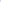 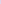 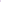 l . Cena za zhotovení předmětu Smlouvy (v rozsahu specifikovaném v článku II. této Smlouvy) je ujednána dohodou smluvních stran jako cena nejvýše přípustná, a činí bez připočtení daně z přidané hodnoty (DPH) částku 204.400,- Kč (slovy: dvěstěčtyřitisicčtyřistakorun českých). Rozpis ceny tvoří přílohu č. 2 této smlouvy o dílo.Cena případných vícetisků bude stanovená podle Ceníku reprografických prací zhotovitele platného ke dni vyhotovení vícetisků.K ceně díla bude připočtena daň z přidané hodnoty (DPH) v zákonné výši podle daňového předpisu ke dni zdanitelného plnění.Vl.Platební podmínkyl . Podkladem pro úhradu ceny díla nebo její dílčí části je daňový doklad (faktura) vystavený zhotovitelem do 15ti dnů po předání předmětu plnění nebo jeho jednotlivé části podle této Smlouvy.Smluvní strany se dohodly na tom, že zhotovitelem řádně vystavená faktura — za předané a objednatelem převzaté zhotovené dílo — je splatná ve lhůtě 30ti dnů ode dne jejího doručení objednateli. Závazek objednatele zaplatit fakturu je splněn připsáním příslušné fakturované částky uvedené na daňovém dokladu na účet zhotovitele.Faktura musí obsahovat náležitosti daňového dokladu v souladu s platnými daňovými předpisy. Objednatel je povinen před uplynutím lhůty splatnosti vrátit bez zaplacení fakturu, která neobsahuje některou náležitost, nebo vykazuje jiné závady v obsahu. Ve vrácené faktuře musí vyznačit důvod vrácení. Zhotovitel je povinen podle povah. nesprávnosti fakturu opravit nebo nově vyhotovit.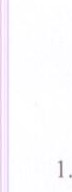 VII.Odpovědnost za vady díla, zárukyZhotovitel v plném rozsahu odpovídá za to, že dílo vyhoví podmínkám, stanoveným platnými právními předpisy a podmínkám dohodnutým v této Smlouvě. Zhotovitel je povinen při provádění díla a jeho částí dodržovat obecně závazné předpisy, platné české technické normy, ujednání této Smlouvy a jejich příloh, stanoviska a rozhodnutí orgánů veřejné moci a příp. dalších dotčených právnických osob (organizací) a vycházet z podkladů a pokynů předaných a daných mu objednatelem v době trvání platnosti této Smlouvy.Zhotovitel neodpovídá za vady, které byly způsobeny použitím podkladů převzatých od objednatele a zhotovitel ani při vynaložení veškeré odborné péče nemohl zjistit jejich nevhodnost, případně na ni upozornil objednatele, ale ten na jejich použití trval.Záruční doba je do doby nabytí právní moci územního rozhodnutí a začíná plynout ode dne předání a převzetí díla nebo jeho jednotlivých částí objednateli. Po dobu záruční doby odpovídá zhotovitel objednateli za veškeré vady zhotoveného díla, ledaže prokáže, že vady byly způsobeny neodbornými svévolnými zásahy objednatele nebo třetí osoby.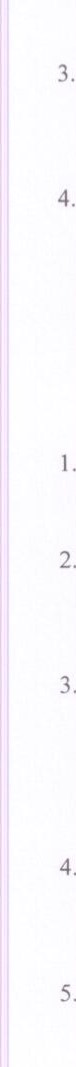 Objednatel je povinen vady díla nebo jeho jednotlivých částí písemně, nikoli však formou e-mailu, reklamovat (např. prostřednictvím pošty či faxové zprávy) u zhotovitele bez zbytečného odkladu po jejich zjištění; práva z odpovědnosti za vady zanikají, nebude-li reklamováno nejpozději do konce záruční doby. Zhotovitel je povinen po obdržení písemné reklamace od objednatele, dohodnout s objednatelem způsob a termín pro odstranění zjištěné vady, nedodělku či jiného nedostatku v odevzdaném díle či v jeho dílčí části.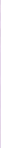 VIII.Podmínky a způsob provádění dílaObjednatel předal zhotoviteli následující podklady a doklady pro vypracování díla:technická studiepředběžný geotechnický průzkumZhotovitel podpisem této Smlouvy potvrzuje, že veškeré podklady a doklady specifikované v předchozím odstavci mu byly před podpisem této Smlouvy předány ke zpracování předmětu této Smlouvy. Objednatel odpovídá za to, že předané podklady a doklady jsou bez právních vad.Objednatel se zavazuje, že po dobu zpracování díla poskytne zhotoviteli, v potřebném rozsahu spolupůsobení spočívající zejména v předání doplňujících podkladů vyžádaných zhotovitelem, včetně vyjádření a stanovisek, jejichž potřeba vznikne v průběhu této Smlouvy a bude je moci obstarat pouze objednatel. Spolupůsobení objednatele je podstatnou povinností, od jejíhož splnění závisí včasné a řádné splnění závazků zhotovitele.Zhotovitel je povinen bez zbytečného odkladu upozornit objednatele na skryté překážky a nevhodnost jeho případných pokynů. Překáží - li nevhodný příkaz v řádném provádění díla, je zhotovitel oprávněn v nezbytném rozsahu přerušit až do změny příkazu provádění díla.Zhotovitel je povinen zhotovit dílo sám osobně, zhotovením určitých částí díla pak může zhotovitel pověřit třetí osobu, je-li k tomu třetí osoba oprávněna.V případě, že objednatel zhotoviteli předloží potřebné doklady a podklady pro vypracování díla podle tohoto článku opožděně nebo je dodatečně změní či doplní, anebo neposkytne zhotoviteli potřebné spolupůsobení či součinnou pomoc, není zhotovitel v prodlení se splněním svých smluvních povinností a objednatel je povinen na písemnou výzvu zhotovitele přistoupit na změnu této Smlouvy vztahující se k předmětu díla, termínu plnění díla nebo k ceně díla.IX.Smluvní pokutySmluvní strany se dohodly pro případ, že zhotovitel neodevzdá dílo objednateli ve lhůtě uvedené v článku IV., odst.l této Smlouvy, je objednatel oprávněn účtovat mu smluvní pokutu ve výši 0,05% z celkové ceny díla, a to za každý i započatý den prodlení, maximálně však do výše 25% z celkové ceny díla.2. Smluvní strany se dohodly, že nezaplatí-li objednatel fakturu (daňový doklad) vystavenou mu zhotovitelem ve lhůtě její splatnosti, je povinen zaplatit úrok z prodlení ve výši 0,05% denně z dlužné částky za každý započatý den prodlení s její úhradou.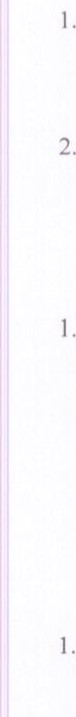 x.Odstoupení od smlouvySmluvní strany se dohodly, že každá z nich má právo odstoupit od této Smlouvy v případě, že druhá smluvní strana neplní řádně své povinnosti vyplývající pro ni z této Smlouvy; přičemž za podstatné porušení povinností považují smluvní strany:bude-li zhotovitel v prodlení s předáním díla nebo jeho určité části po dobu delší 20 dnů ode dne, kdy měl dílo (část díla) předat objednateli,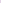 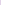 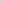 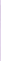 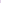 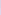 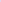 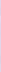 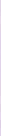 bude-li proti zhotoviteli nebo objednateli uplatněn insolvenční návrh,prodlení objednatele po dobu delší než jeden měsíc s poskytnutím podkladů dle čl. VIII.XI.Ostatní ujednáníZhotovitel bude při plnění této Smlouvy postupovat s odbornou péčí. Zavazuje se dodržovat obecně závazné předpisy a technické normy, které se vztahují ke zpracovávanému dílu.Zhotovitel je povinen o všech zjištěných podstatných skutečnostech a závažných okolnostech vztahujících se k předmětu této Smlouvy neprodleně a prokazatelným způsobem osobně, formou doporučeného dopisu, prostřednictvím datových schránek dle zákona č. 300/2008 Sb. o elektronických úkonech a autorizované konverzi dokumentů v platném znění (pouhá forma e-mailu nepostačuje) informovat objednatele a zdržet se veškerého jednání, které by mohlo přímo nebo nepřímo ohrozit zájmy objednatele.Objednatel považuje informace a údaje poskytované v souvislosti s plněním této Smlouvy za obchodní tajemství. V souvislosti s tím se zhotovitel zavazuje, že neposkytne jiným fyzickým či právnickým osobám bez souhlasu objednatele informace o výsledcích své činnosti v rozsahu této Smlouvy ani jiné informace, které v souvislosti s plněním předmětu činnosti podle této Smlouvy získal. Zhotovitel odpovídá za škody způsobené porušením obchodního tajemství.Objednatel nabývá vlastnické právo k předanému dílu v okamžiku připsání dohodnuté ceny na účet zhotovitele. Nebezpečí škody na předaném díle nebo jeho dílčí části přechází na objednatele v okamžiku jeho předání.Pro posouzení případných vad díla slouží výhradně písemná forma díla předaná v souladus čl. 111., odst. 2.XII.Závěrečná ustanoveníSmluvní strany se dohodly, že případné spory vzniklé ze závazků sjednaných touto Smlouvou budou řešit především vzájemným jednáním a dohodou obou smluvních stran.Ve věcech touto Smlouvou neupravených se smluvní vztah řídí zákonem č. 89/2012 Sb., občanský zákoník, v platném znění.Tuto Smlouvu lze měnit nebo rušit jen vzájemnou dohodou smluvních stran, a to pouze formou písemných a číslovaných dodatků.Tato Smlouva je vyhotovena ve čtyřech stejnopisech, s platností originálu (je sepsána na 6 stranách), z nichž každá smluvní strana obdrží po dvou stejnopisech.Přílohou a nedílnou součástí této Smlouvy je:Příloha č. 1 — Požadavky na zajišťování a provádění expertizy na dokumentaci pro územní rozhodnutíPříloha č. 2 — Rozpis cenySmluvní strany prohlašují, že toto je jejich svobodná, pravá a vážně míněná vůle uzavřít tuto obchodní Smlouvu a vyjadřují souhlas s celým jejím obsahem. Na důkaz toho připojují oprávnění zástupci smluvních stran své podpisy.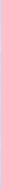 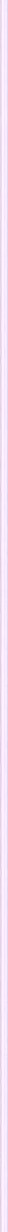 V Plzni dne: 7.12.2015V Plzni dne 27.11.2015